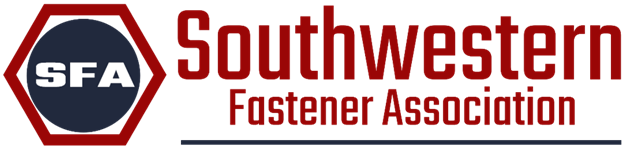 Southwestern Fastener Conference and ExpoSpringhill Suites Houston/Downtown914 Dallas StreetHouston, Texas July 25-27, 2023Tuesday, July 25thSite Visit,1pm at  Houston Fastener Manufacturing, 6535 Guhn Road # 200, Houston, TXTexas Rangers vs Houston AstrosMinute Maid Park7:00pmPregame festivities 5:00, at a local establishment to be determinedWednesday, July 26th8:00am, breakfast on 2nd floor lobby areaTexas Ballroom9:00am, SFA Business Meeting10:00am, Cybersecurity, What you need to know now!11:00am, Michael Rose, ROE powers ROI!  Free time to explore HoustonTexas Ballroom3:00-7:00pm Table Top Expo7:00pm, Dinner at McCormick and Schmicks	  1201 Fannin Street, Houston, TXThursday, July 278:00am, breakfast on 2nd floor lobby areaTexas Ballroom9:00 Roundtable Discussion led by your SFA Board members! Come discuss what’s going on in the industry!Door prizes and raffle drawing to wrap up our conference.